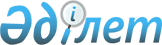 О внесений изменений и дополнения в решение Иргизского районного маслихата от 4 января 2019 года № 196 "Об утверждении бюджета Кызылжарского сельского округа на 2019-2021 годы"Решение Иргизского районного маслихата Актюбинской области от 24 мая 2019 года № 231. Зарегистрировано Департаментом юстиции Актюбинской области 29 мая 2019 года № 6212
      В соответствии со статьями 9–1, 109-1 Бюджетного Кодекса Республики Казахстан от 4 декабря 2008 года, статьей 6 Закона Республики Казахстан от 23 января 2001 года "О местном государственном управлении и самоуправлении в Республике Казахстан", Иргизский районный маслихат РЕШИЛ:
      1. Внести в решение Иргизского районного маслихата от 4 января 2019 года № 196 "Об утверждении бюджета Кызылжарского сельского округа на 2019-2021 годы" (зарегистрированное в Реестре государственной регистрации нормативных правовых актов за № 3-5-204, опубликованное 1 февраля 2019 года в Эталонном контрольном банке нормативных правовых актов Республики Казахстан в электронном виде) следующие изменения и дополнение:
      в пункте 1:
      в подпункте 1):
      доходы – цифры "91 560" заменить цифрами "99 112";
      в том числе:
      поступления трансфертов – цифры "87 812" заменить цифрами "95 364";
      в подпункте 2):
      затраты – цифры "92 366,2" заменить цифрами "99 918,2";
      в пункте 4-1:
      абзац первый изложить в следующей редакции:
      "15 229 тысяч тенге - на повышение заработной платы отдельных категорий гражданских служащих, работников организаций, содержащихся за счет средств государственного бюджета, работников казенных предприятий;";
      и дополнить абзацем следующего содержания:
      "1 535 тысяч тенге - на повышение заработной платы отдельных категорий административных государственных служащих.".
      2. Приложение 1 к указанному решению изложить в новой редакции согласно приложению к настоящему решению.
      3. Государственному учреждению "Аппарат Иргизского районного маслихата" в установленном законодательством порядке обеспечить:
      1) государственную регистрацию настоящего решения в Департаменте юстиции Актюбинской области;
      2) направление настоящего решения на официальное опубликование в Эталонном контрольном банке нормативных правовых актов Республики Казахстан в электронном виде;
      3) размещение настоящего решения на интернет-ресурсе акимата Иргизского района.
      4. Настоящее решение вводится в действие с 1 января 2019 года. Бюджет Кызылжарского сельского округа на 2019 год
					© 2012. РГП на ПХВ «Институт законодательства и правовой информации Республики Казахстан» Министерства юстиции Республики Казахстан
				
      Председатель сессии Иргизского районного маслихата 

М. Турымов

      Секретарь Иргизского районного маслихата 

К. Косаяков
Приложение к решениюрайонного маслихатаот 24 мая 2019 года № 231Приложение 1 к решениюрайонного маслихатаот 4 января 2019 года № 196
Категория
Класс 
Подкласс
Наименование
Наименование
Сумма (тысяча тенге)
1
2
3
4
4
5
І. Доходы
І. Доходы
99 112
1
Налоговые поступления
Налоговые поступления
3 678
01
Подоходный налог
Подоходный налог
1 240
2
Индивидуальный подоходный налог
Индивидуальный подоходный налог
1 240
04
Налоги на собственность
Налоги на собственность
2 438
1
Налог на имущество
Налог на имущество
86
3
Земельный налог
Земельный налог
159
4
Налог на транспортные средства
Налог на транспортные средства
2 193
2
Неналоговые поступления
Неналоговые поступления
70
06
Прочие неналоговые поступления
Прочие неналоговые поступления
70
1
Прочие неналоговые поступления
Прочие неналоговые поступления
70
4
Поступления трансфертов
Поступления трансфертов
95 364
02
Трансферты из вышестоящих органов государственного управления
Трансферты из вышестоящих органов государственного управления
95 364
3
Трансферты из районных (городов областного значения) бюджетов
Трансферты из районных (городов областного значения) бюджетов
95 364
Функциональная группа
Функциональная подгруппа
Администратор бюджетных программ
Программа
Наименование
Сумма (тысяча тенге)
1
2
3
4
5
6
ІІ. Затраты
99 918,2
01
Государственные услуги общего характера
22 555,2
1
Представительные, исполнительные и другие органы, выполняющие общие функции государственного управления
22 555,2
124
Аппарат акима города районного значения, села, поселка, сельского округа
22 555,2
001
Услуги по обеспечению деятельности акима города районного значения, села, поселка, сельского округа
22 555,2
04
Образование
53 074
1
Дошкольное воспитание и обучение
53 074
124
Аппарат акима города районного значения, села, поселка, сельского округа
53 074
041
Реализация государственного образовательного заказа в дошкольных организациях образования
53 074
07
Жилищно-коммунальное хозяйство
3 884
3
Благоустройство населенных пунктов
3 884
124
Аппарат акима города районного значения, села, поселка, сельского округа
3 884
008
Освещение улиц в населенных пунктах
1 742
009
Обеспечение санитарии населенных пунктов
400
011
Благоустройство и озеленение населенных пунктов
1 742
08
Культура, спорт, туризм и информационное пространство
18 178
1
Деятельность в области культуры
18 178
124
Аппарат акима города районного значения, села, поселка, сельского округа
18 178
006
Поддержка культурно-досуговой работы на местном уровне
18 178
12
Транспорт и коммуникации
120
1
Автомобильный транспорт
120
124
Аппарат акима города районного значения, села, поселка, сельского округа
120
013
Обеспечение функционирования автомобильных дорог в городах районного значения, селах, поселках, сельских округах
120
13
Прочие
2 107
9
Прочие
2 107
124
Аппарат акима города районного значения, села, поселка, сельского округа
2 107
040
Реализация мероприятий для решения вопросов обустройства населенных пунктов в реализацию мер по содействию экономическому развитию регионов в рамках Программы развития регионов до 2020 года
2 107
IІІ. Чистое бюджетное кредитование
0
Бюджетные кредиты
0
ІV. Сальдо по операциям с финансовыми активами

Приобретение финансовых активов
0

0
V. Дефицит бюджета
-806,2
VI. Финансирование дефицита бюджета
806,2
Категория
Класс
Подкласс
Наименование
Сумма (тыс.тенге)
1
2
3
4
5
8
Используемые остатки бюджетных средств
806,2
01
Остатки бюджетных средств
806,2
1
Свободные остатки бюджетных средств
806,2